ПРОТОКОЛ № _____Доп. Вр.                    в пользу                                           Серия 11-метровых                    в пользу                                            Подпись судьи : _____________________ /_________________________ /ПредупрежденияУдаленияПредставитель принимающей команды: ______________________ / _____________________ Представитель команды гостей: _____________________ / _________________________ Замечания по проведению игры ______________________________________________________________________________________________________________________________________________________________________________________________________________________________________________________________________________________________________________________________________________________________________________________________________________________________________________________________________________________________________________________________Травматические случаи (минута, команда, фамилия, имя, номер, характер повреждения, причины, предварительный диагноз, оказанная помощь): _________________________________________________________________________________________________________________________________________________________________________________________________________________________________________________________________________________________________________________________________________________________________________________________________________________________________________Подпись судьи:   _____________________ / _________________________Представитель команды: ______    __________________  подпись: ___________________    (Фамилия, И.О.)Представитель команды: _________    _____________ __ подпись: ______________________                                                             (Фамилия, И.О.)Лист травматических случаевТравматические случаи (минута, команда, фамилия, имя, номер, характер повреждения, причины, предварительный диагноз, оказанная помощь)_______________________________________________________________________________________________________________________________________________________________________________________________________________________________________________________________________________________________________________________________________________________________________________________________________________________________________________________________________________________________________________________________________________________________________________________________________________________________________________________________________________________________________________________________________________________________________________________________________________________________________________________________________________________________________________________________________________________________________________________________________________________________________________________________________________________________________________________________________________________________________________________________________________________________________________________________________________________________________________________________________________________________________________________________________________________________________________________________________________________________________________Подпись судьи : _________________________ /________________________/ 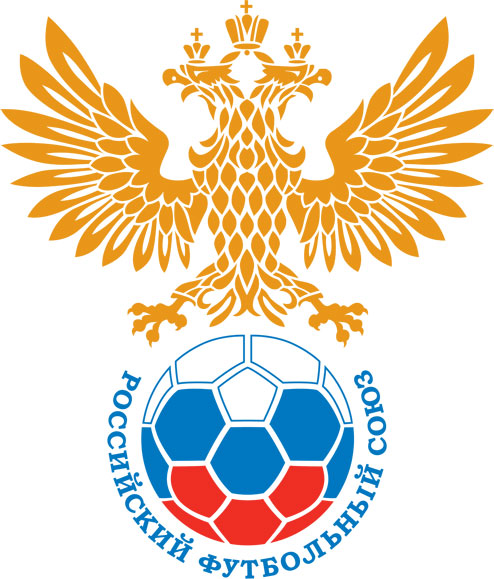 РОССИЙСКИЙ ФУТБОЛЬНЫЙ СОЮЗМАОО СФФ «Центр»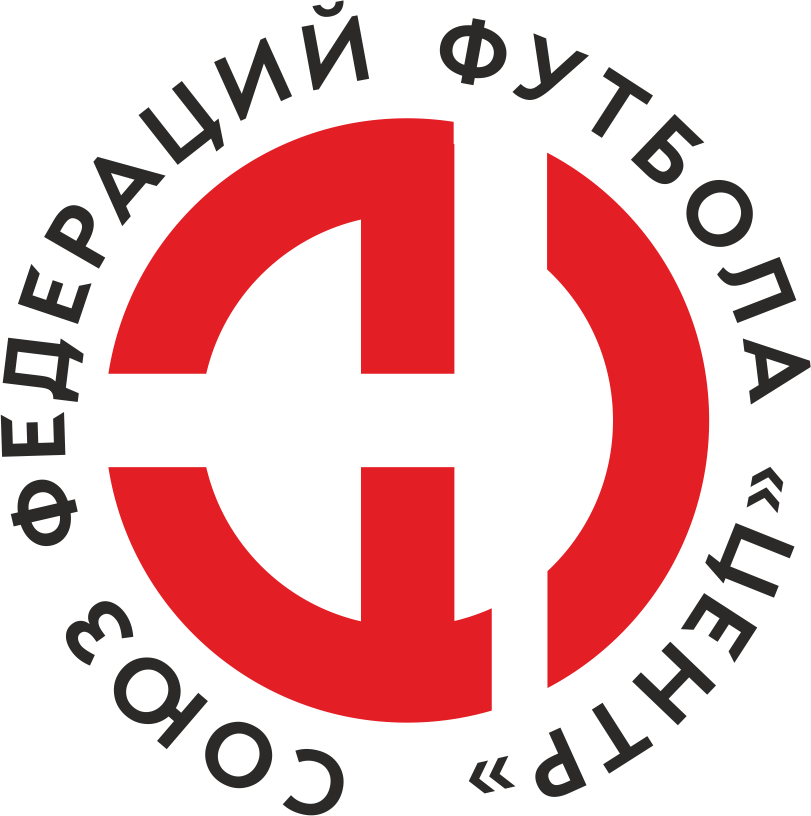    Первенство России по футболу среди команд III дивизиона, зона «Центр» _____ финала Кубка России по футболу среди команд III дивизиона, зона «Центр»Стадион «Сокол» (Липецк)Дата:16 сентября 2023Металлург-М (Липецк)Металлург-М (Липецк)Металлург-М (Липецк)Металлург-М (Липецк)Металлург-Оскол (Старый Оскол)Металлург-Оскол (Старый Оскол)команда хозяевкоманда хозяевкоманда хозяевкоманда хозяевкоманда гостейкоманда гостейНачало:13:00Освещение:Естественное Естественное Количество зрителей:50Результат:1:4в пользуМеталлург-Оскол (Старый Оскол)1 тайм:1:1в пользуничьяСудья:Филиппов Дмитрий  (Воронеж)кат.1 кат.1 помощник:Ершов Максим (Волгоград)кат.2 кат.2 помощник:Чуриков Александр (Волгоград)кат.3 кат.Резервный судья:Резервный судья:Варламов Владиславкат.не указаноИнспектор:Кадыков Сергей Петрович (Калуга)Кадыков Сергей Петрович (Калуга)Кадыков Сергей Петрович (Калуга)Кадыков Сергей Петрович (Калуга)Делегат:СчетИмя, фамилияКомандаМинута, на которой забит мячМинута, на которой забит мячМинута, на которой забит мячСчетИмя, фамилияКомандаС игрыС 11 метровАвтогол1:0Кирилл ЖуковскийМеталлург-М (Липецк)231:1Денис ЛутайМеталлург-Оскол (Старый Оскол)311:2Денис ЛутайМеталлург-Оскол (Старый Оскол)561:3Денис ЛутайМеталлург-Оскол (Старый Оскол)771:4Василий ШаталовМеталлург-Оскол (Старый Оскол)82Мин                 Имя, фамилия                          КомандаОснование40Владимир МещеряковМеталлург-М (Липецк)Второе предупреждение в матче(срыв перспективной атаки) РОССИЙСКИЙ ФУТБОЛЬНЫЙ СОЮЗМАОО СФФ «Центр»РОССИЙСКИЙ ФУТБОЛЬНЫЙ СОЮЗМАОО СФФ «Центр»РОССИЙСКИЙ ФУТБОЛЬНЫЙ СОЮЗМАОО СФФ «Центр»РОССИЙСКИЙ ФУТБОЛЬНЫЙ СОЮЗМАОО СФФ «Центр»РОССИЙСКИЙ ФУТБОЛЬНЫЙ СОЮЗМАОО СФФ «Центр»РОССИЙСКИЙ ФУТБОЛЬНЫЙ СОЮЗМАОО СФФ «Центр»Приложение к протоколу №Приложение к протоколу №Приложение к протоколу №Приложение к протоколу №Дата:16 сентября 202316 сентября 202316 сентября 202316 сентября 202316 сентября 2023Команда:Команда:Металлург-М (Липецк)Металлург-М (Липецк)Металлург-М (Липецк)Металлург-М (Липецк)Металлург-М (Липецк)Металлург-М (Липецк)Игроки основного составаИгроки основного составаЦвет футболок: Красный       Цвет гетр: КрасныйЦвет футболок: Красный       Цвет гетр: КрасныйЦвет футболок: Красный       Цвет гетр: КрасныйЦвет футболок: Красный       Цвет гетр: КрасныйНЛ – нелюбительНЛОВ – нелюбитель,ограничение возраста НЛ – нелюбительНЛОВ – нелюбитель,ограничение возраста Номер игрокаЗаполняется печатными буквамиЗаполняется печатными буквамиЗаполняется печатными буквамиНЛ – нелюбительНЛОВ – нелюбитель,ограничение возраста НЛ – нелюбительНЛОВ – нелюбитель,ограничение возраста Номер игрокаИмя, фамилияИмя, фамилияИмя, фамилияНЛОВ1Павел Кораблин Павел Кораблин Павел Кораблин 13Максим Кондратов (к)Максим Кондратов (к)Максим Кондратов (к)17Владимир Мещеряков Владимир Мещеряков Владимир Мещеряков 20Никита Лыткин Никита Лыткин Никита Лыткин 22Всеволод Соков Всеволод Соков Всеволод Соков 2Максим_В. Григорьев Максим_В. Григорьев Максим_В. Григорьев 5Александр Страхов Александр Страхов Александр Страхов 21Сергей Большаков Сергей Большаков Сергей Большаков НЛОВ9Гамзат Хизриев Гамзат Хизриев Гамзат Хизриев НЛОВ99Кирилл Жуковский Кирилл Жуковский Кирилл Жуковский НЛОВ19Сергей Горбатенко Сергей Горбатенко Сергей Горбатенко Запасные игроки Запасные игроки Запасные игроки Запасные игроки Запасные игроки Запасные игроки 81Илья ЖарковИлья ЖарковИлья Жарков10Антон ГлебовАнтон ГлебовАнтон Глебов18Анатолий ПахомовАнатолий ПахомовАнатолий Пахомов8Данила СорокинДанила СорокинДанила Сорокин3Артём ПеревозчиковАртём ПеревозчиковАртём Перевозчиков12Данила ЕжовДанила ЕжовДанила Ежов11Иван ВеретинИван ВеретинИван Веретин16Дмитрий ЕсиповДмитрий ЕсиповДмитрий Есипов24Андрей ВоронинАндрей ВоронинАндрей Воронин25Дмитрий СмекаловДмитрий СмекаловДмитрий СмекаловТренерский состав и персонал Тренерский состав и персонал Фамилия, имя, отчествоФамилия, имя, отчествоДолжностьДолжностьТренерский состав и персонал Тренерский состав и персонал 1Евгений Николаевич ФроловГлавный тренерГлавный тренерТренерский состав и персонал Тренерский состав и персонал 2Александр Юрьевич ВикторовТренерТренер3Давид Джамаличевич ИкановичТренер по работе с вратарямиТренер по работе с вратарями4Юрий Геннадиевич МаркинНачальник командыНачальник команды567ЗаменаЗаменаВместоВместоВместоВышелВышелВышелВышелМинМинСудья: _________________________Судья: _________________________Судья: _________________________11Никита ЛыткинНикита ЛыткинНикита ЛыткинДанила ЕжовДанила ЕжовДанила ЕжовДанила Ежов444422Павел КораблинПавел КораблинПавел КораблинИлья ЖарковИлья ЖарковИлья ЖарковИлья Жарков7474Подпись Судьи: _________________Подпись Судьи: _________________Подпись Судьи: _________________33Всеволод СоковВсеволод СоковВсеволод СоковАртём ПеревозчиковАртём ПеревозчиковАртём ПеревозчиковАртём Перевозчиков8080Подпись Судьи: _________________Подпись Судьи: _________________Подпись Судьи: _________________44Максим_В. ГригорьевМаксим_В. ГригорьевМаксим_В. ГригорьевАнатолий ПахомовАнатолий ПахомовАнатолий ПахомовАнатолий Пахомов858555Гамзат ХизриевГамзат ХизриевГамзат ХизриевАнтон ГлебовАнтон ГлебовАнтон ГлебовАнтон Глебов858566Сергей ГорбатенкоСергей ГорбатенкоСергей ГорбатенкоДанила СорокинДанила СорокинДанила СорокинДанила Сорокин858577        РОССИЙСКИЙ ФУТБОЛЬНЫЙ СОЮЗМАОО СФФ «Центр»        РОССИЙСКИЙ ФУТБОЛЬНЫЙ СОЮЗМАОО СФФ «Центр»        РОССИЙСКИЙ ФУТБОЛЬНЫЙ СОЮЗМАОО СФФ «Центр»        РОССИЙСКИЙ ФУТБОЛЬНЫЙ СОЮЗМАОО СФФ «Центр»        РОССИЙСКИЙ ФУТБОЛЬНЫЙ СОЮЗМАОО СФФ «Центр»        РОССИЙСКИЙ ФУТБОЛЬНЫЙ СОЮЗМАОО СФФ «Центр»        РОССИЙСКИЙ ФУТБОЛЬНЫЙ СОЮЗМАОО СФФ «Центр»        РОССИЙСКИЙ ФУТБОЛЬНЫЙ СОЮЗМАОО СФФ «Центр»        РОССИЙСКИЙ ФУТБОЛЬНЫЙ СОЮЗМАОО СФФ «Центр»Приложение к протоколу №Приложение к протоколу №Приложение к протоколу №Приложение к протоколу №Приложение к протоколу №Приложение к протоколу №Дата:Дата:16 сентября 202316 сентября 202316 сентября 202316 сентября 202316 сентября 202316 сентября 2023Команда:Команда:Команда:Металлург-Оскол (Старый Оскол)Металлург-Оскол (Старый Оскол)Металлург-Оскол (Старый Оскол)Металлург-Оскол (Старый Оскол)Металлург-Оскол (Старый Оскол)Металлург-Оскол (Старый Оскол)Металлург-Оскол (Старый Оскол)Металлург-Оскол (Старый Оскол)Металлург-Оскол (Старый Оскол)Игроки основного составаИгроки основного составаЦвет футболок: Чёрный   Цвет гетр:  ЧёрныйЦвет футболок: Чёрный   Цвет гетр:  ЧёрныйЦвет футболок: Чёрный   Цвет гетр:  ЧёрныйЦвет футболок: Чёрный   Цвет гетр:  ЧёрныйНЛ – нелюбительНЛОВ – нелюбитель,ограничение возрастаНЛ – нелюбительНЛОВ – нелюбитель,ограничение возрастаНомер игрокаЗаполняется печатными буквамиЗаполняется печатными буквамиЗаполняется печатными буквамиНЛ – нелюбительНЛОВ – нелюбитель,ограничение возрастаНЛ – нелюбительНЛОВ – нелюбитель,ограничение возрастаНомер игрокаИмя, фамилияИмя, фамилияИмя, фамилия16Андрей Гриманов Андрей Гриманов Андрей Гриманов 7Юрий Андрейченко Юрий Андрейченко Юрий Андрейченко 17Сергей Сергеев Сергей Сергеев Сергей Сергеев 15Петр Москалюк Петр Москалюк Петр Москалюк 11Егор Елесин Егор Елесин Егор Елесин 14Александр Черкасских (к)Александр Черкасских (к)Александр Черкасских (к)21Александр Фролов Александр Фролов Александр Фролов 25Максим Анпилов Максим Анпилов Максим Анпилов 8Денис Лутай Денис Лутай Денис Лутай 9Сергей Баркалов Сергей Баркалов Сергей Баркалов 19Дмитрий Голенцов Дмитрий Голенцов Дмитрий Голенцов Запасные игроки Запасные игроки Запасные игроки Запасные игроки Запасные игроки Запасные игроки 30Даниил ТитовДаниил ТитовДаниил Титов12Артем КопусАртем КопусАртем Копус5Максим БурцевМаксим БурцевМаксим Бурцев29Иван ЕреминИван ЕреминИван Еремин23Иван ХристовИван ХристовИван Христов24Евгений РедькоЕвгений РедькоЕвгений Редько20Василий ШаталовВасилий ШаталовВасилий ШаталовТренерский состав и персонал Тренерский состав и персонал Фамилия, имя, отчествоФамилия, имя, отчествоДолжностьДолжностьТренерский состав и персонал Тренерский состав и персонал 1Олег Николаевич ГрицкихДиректорДиректорТренерский состав и персонал Тренерский состав и персонал 2Владимир Николаевич ЗиничГлавный тренерГлавный тренер3Кирилл Юрьевич КожуровТренерТренер4Владимир Алексеевич КопаевНачальник командыНачальник команды567Замена Замена ВместоВместоВышелМинСудья : ______________________Судья : ______________________11Максим АнпиловМаксим АнпиловАртем Копус6022Егор ЕлесинЕгор ЕлесинЕвгений Редько66Подпись Судьи : ______________Подпись Судьи : ______________Подпись Судьи : ______________33Дмитрий ГоленцовДмитрий ГоленцовВасилий Шаталов76Подпись Судьи : ______________Подпись Судьи : ______________Подпись Судьи : ______________44Денис ЛутайДенис ЛутайИван Еремин8855Александр ЧеркасскихАлександр ЧеркасскихМаксим Бурцев886677        РОССИЙСКИЙ ФУТБОЛЬНЫЙ СОЮЗМАОО СФФ «Центр»        РОССИЙСКИЙ ФУТБОЛЬНЫЙ СОЮЗМАОО СФФ «Центр»        РОССИЙСКИЙ ФУТБОЛЬНЫЙ СОЮЗМАОО СФФ «Центр»        РОССИЙСКИЙ ФУТБОЛЬНЫЙ СОЮЗМАОО СФФ «Центр»   Первенство России по футболу среди футбольных команд III дивизиона, зона «Центр» _____ финала Кубка России по футболу среди футбольных команд III дивизиона, зона «Центр»       Приложение к протоколу №Дата:16 сентября 2023Металлург-М (Липецк)Металлург-Оскол (Старый Оскол)команда хозяевкоманда гостей